Manuál pro E-SHOP (výhradně pro Plzeňský kraj a organizace jím zřízené nebo založené)Otevřít webové stránky: http://eshop.cnpk.cz/Přihlásit se prostřednictvím Vámi vytvořených přihlašovacích údajů (manuál EPUSA)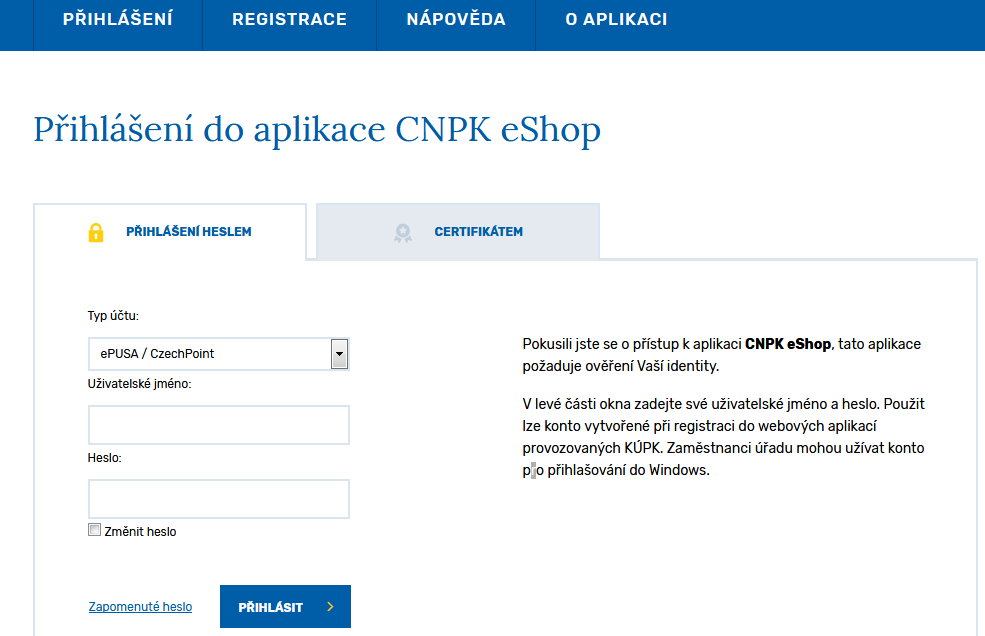 Po úspěšném přihlášení můžete objednávat:Centrálně vysoutěžené komodity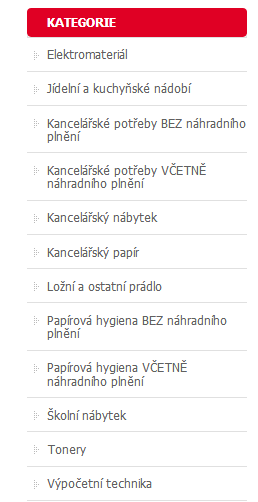 Zadávat žádosti o administraci veřejných zakázekzvolíte položku „nový dotaz na komoditu“, vyplníte hvězdičkou označené povinné údaje, zaškrtnete „žádost o administraci veřejné zakázky CN“ a poté stisknete „odeslat“po odeslání žádosti Vás bude kontaktovat přidělený referent CN, který Vám sdělí další postup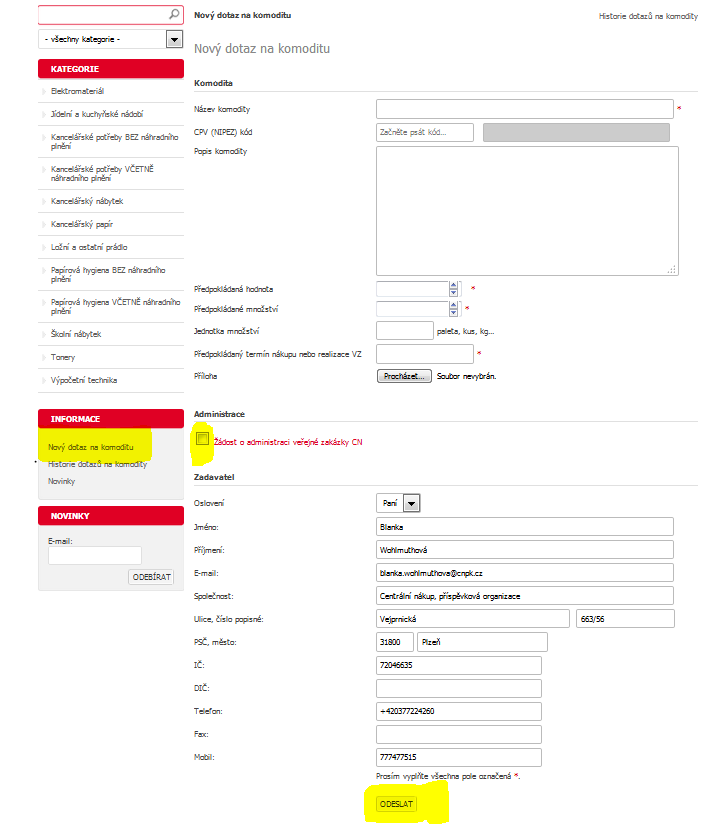 